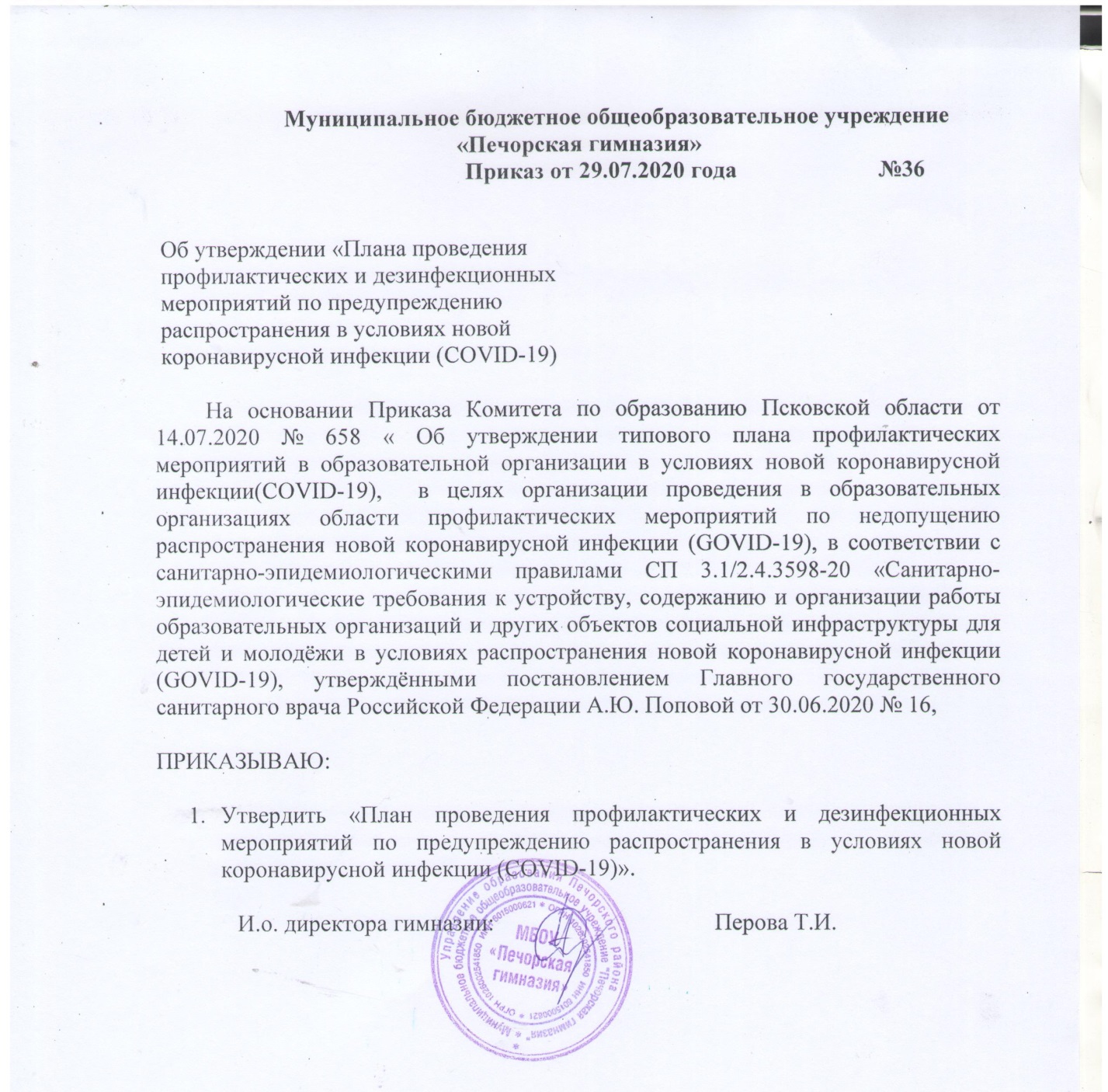 УТВЕРЖДЕНО  приказом по МБОУ «Печорская гимназия»от 29.07. 2020г.    №36ПЛАНпроведения профилактических и дезинфекционных мероприятий по предупреждению распространения в условиях новой коронавирусной инфекции (COVID-19) МБОУ «Печорская гимназия»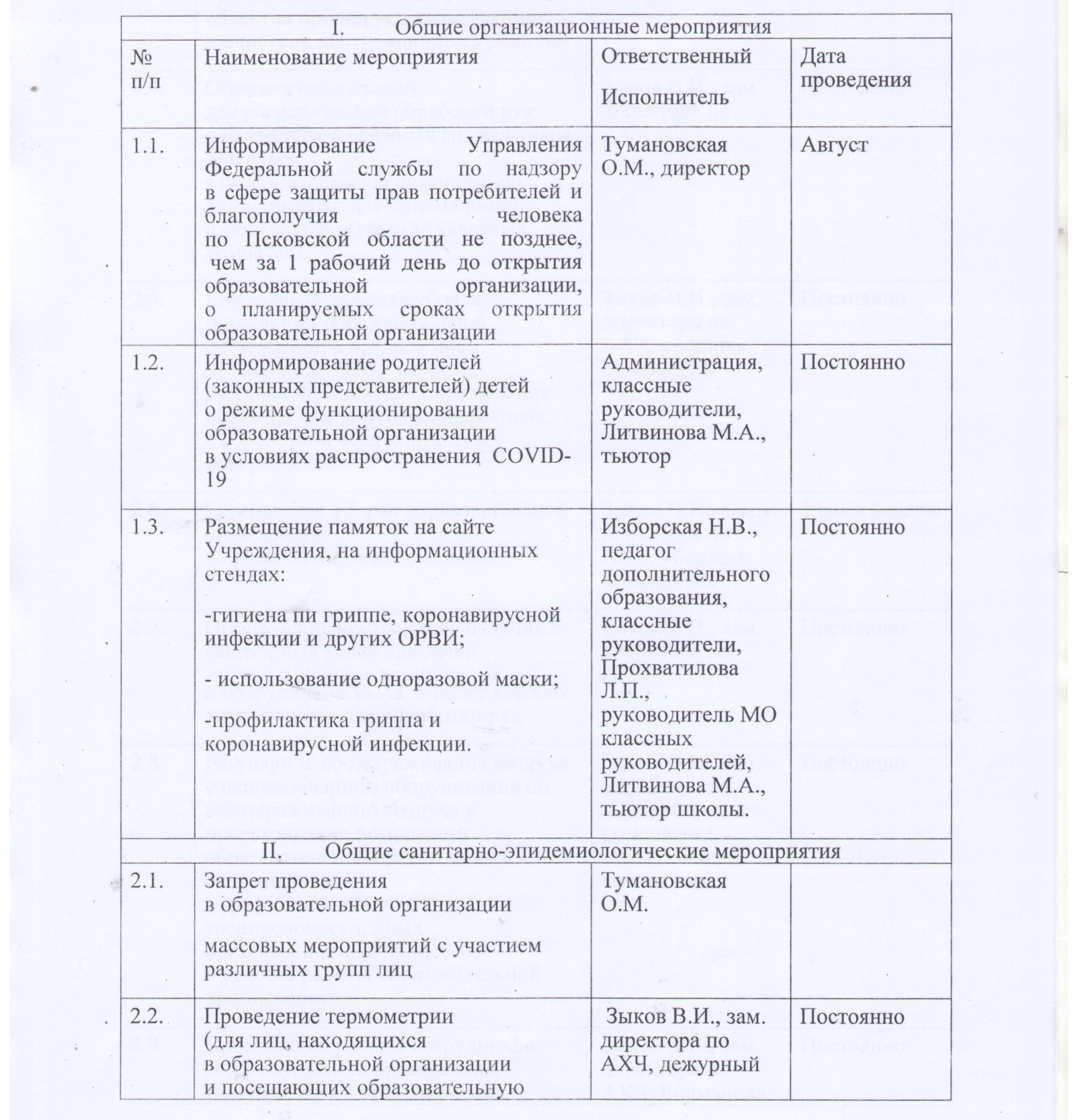 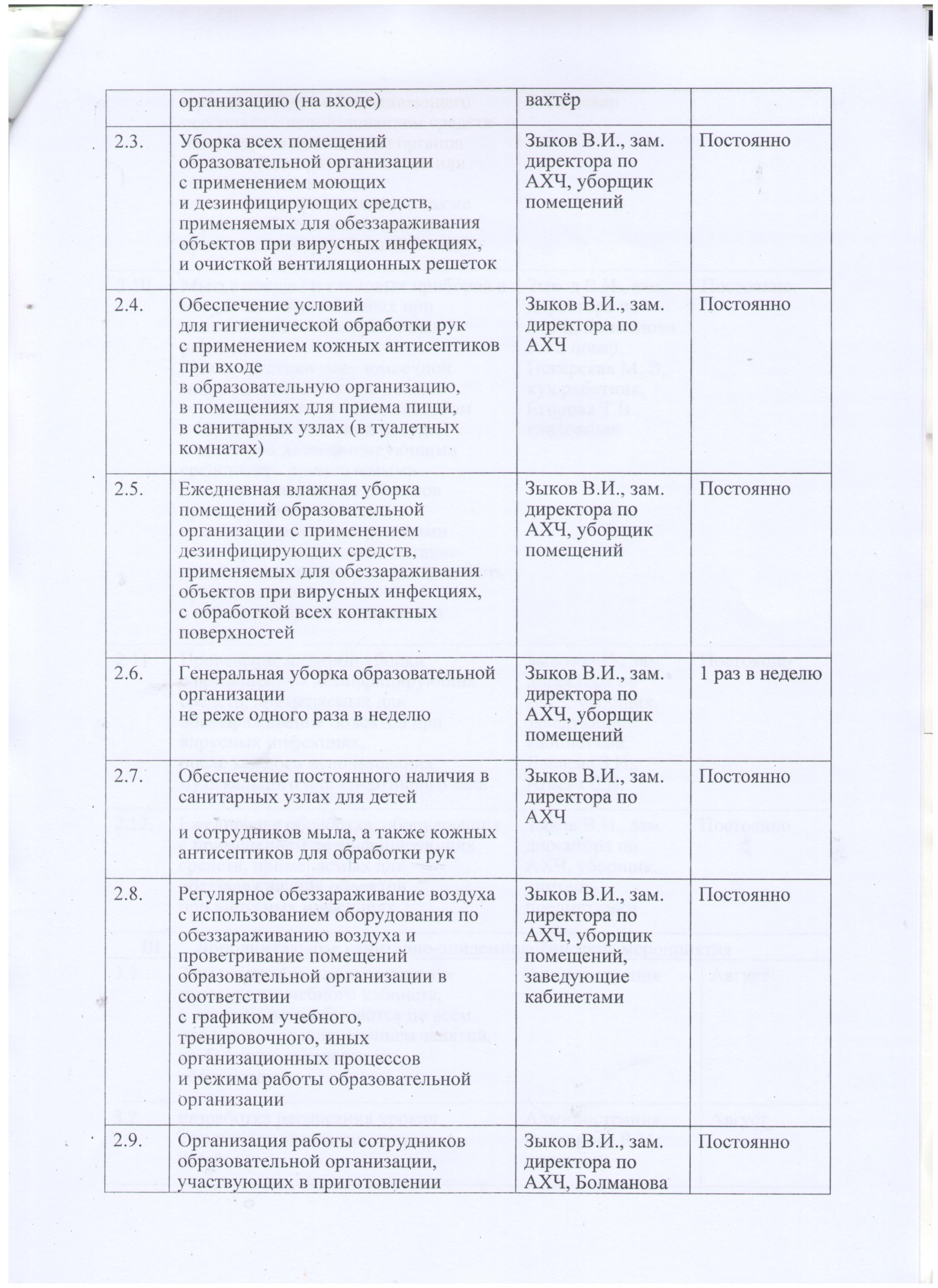 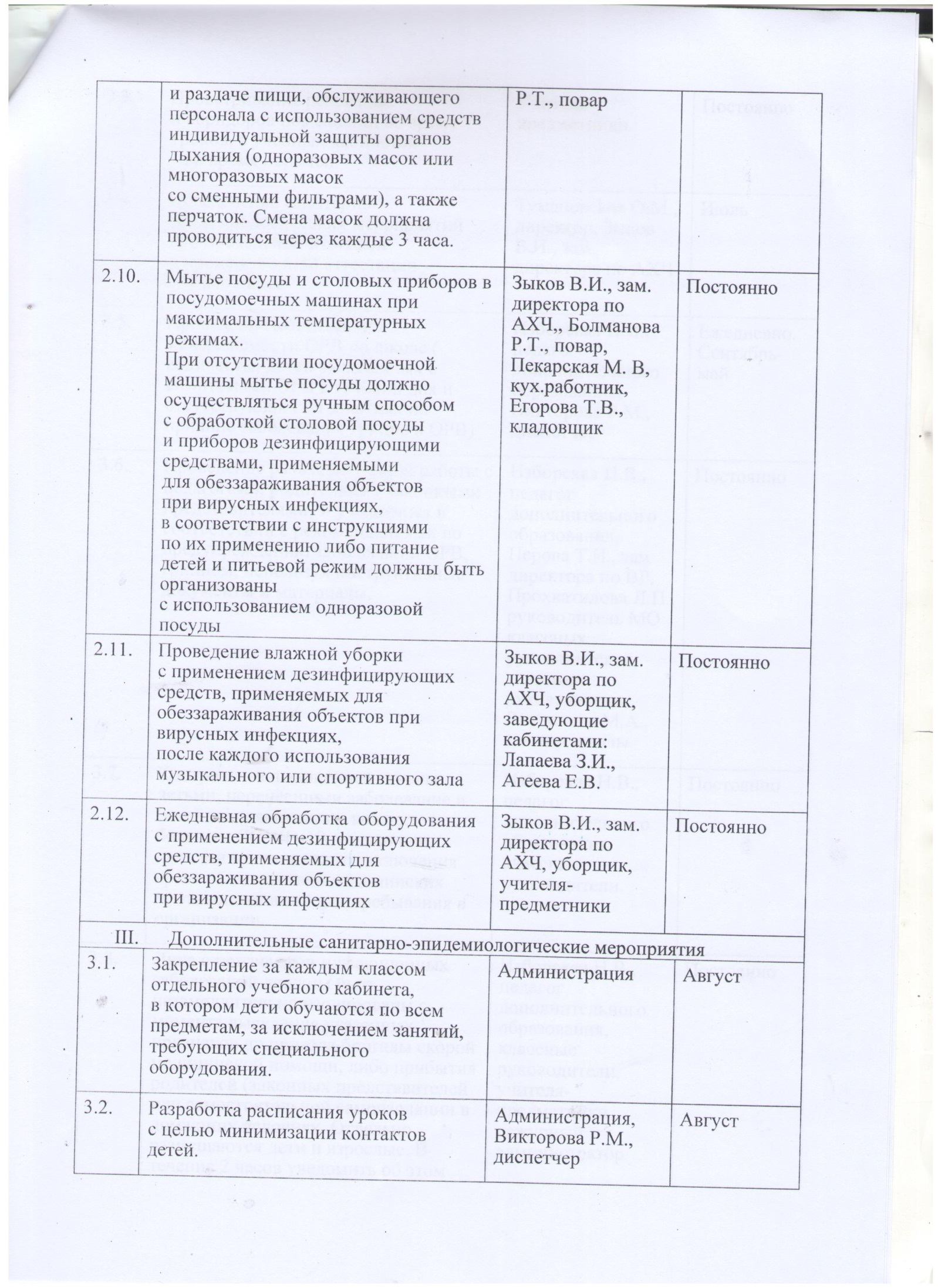 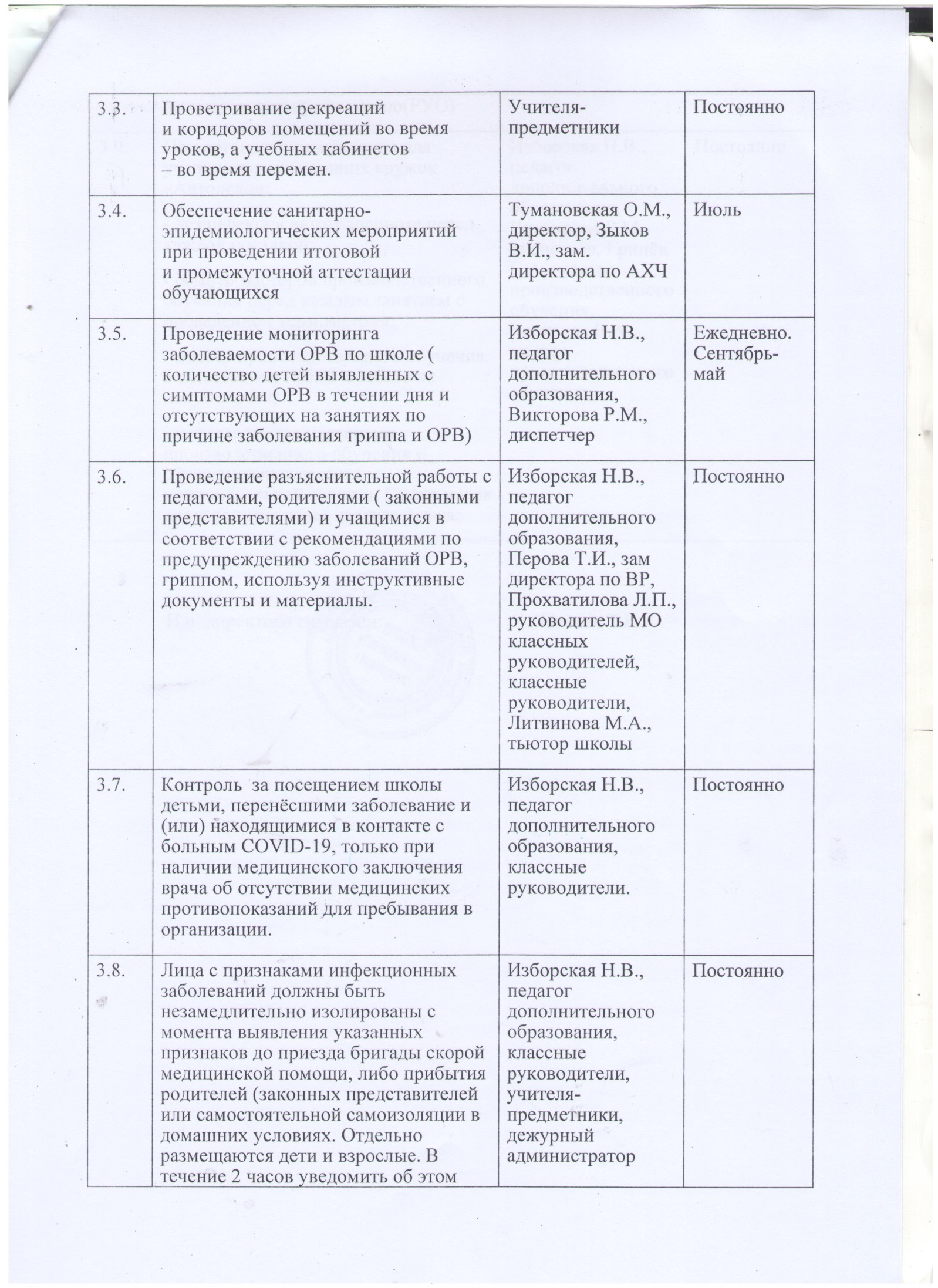 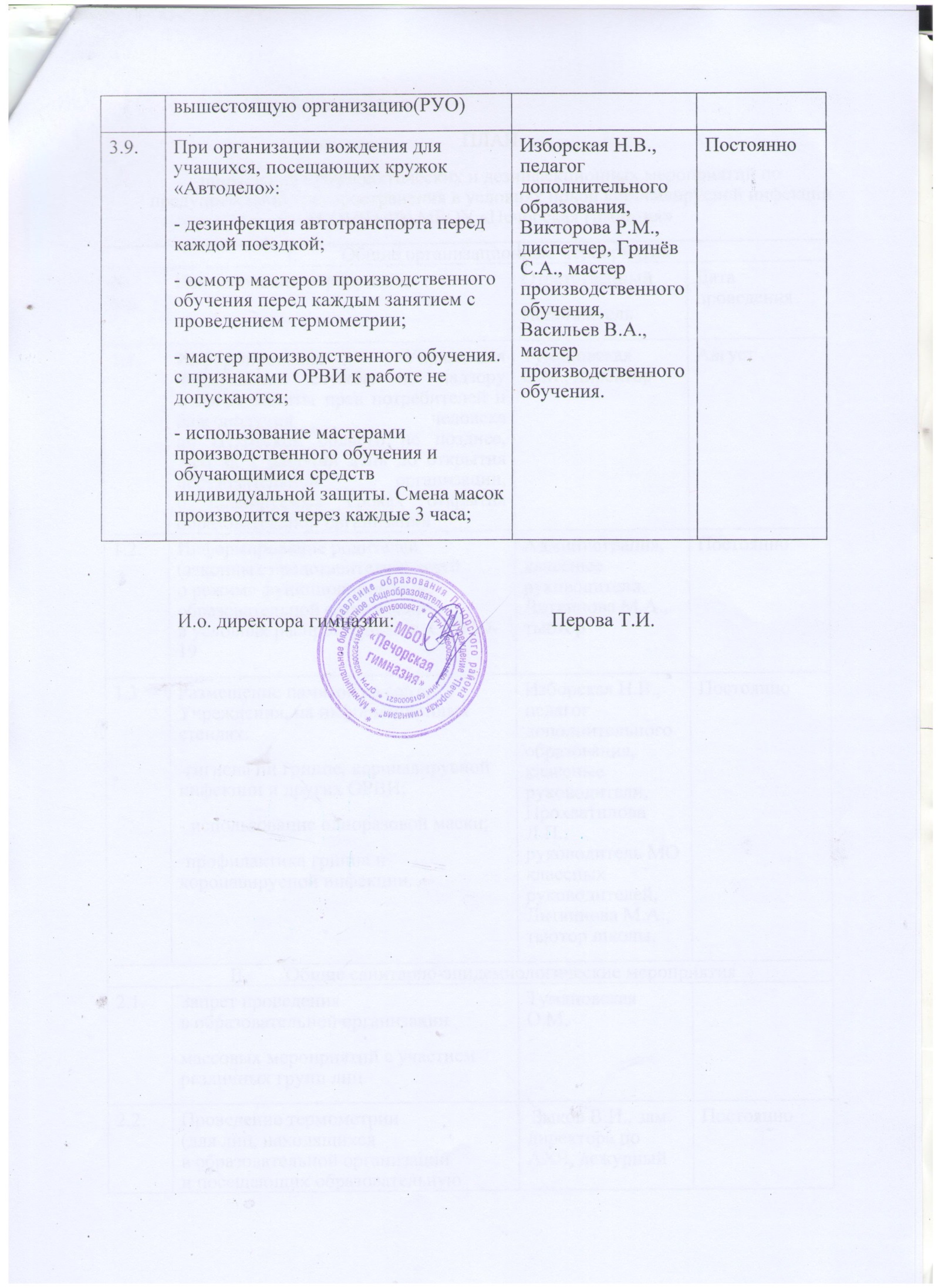 